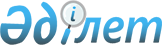 О внесении изменений в решение областного маслихата от 19 сентября 2018 года № 338 "О повышении базовых ежемесячных ставок платы за размещение наружной (визуальной) рекламы в городе Актобе Актюбинской области"
					
			Утративший силу
			
			
		
					Решение маслихата Актюбинской области от 19 июня 2019 года № 432. Зарегистрировано Департаментом юстиции Актюбинской области 25 июня 2019 года № 6268. Утратило силу решением маслихата Актюбинской области от 11 декабря 2020 года № 588
      Сноска. Утратило силу решением маслихата Актюбинской области от 11.12.2020 № 588 (вводится в действие по истечении десяти календарных дней после дня его первого официального опубликования).
      В соответствии с подпунктом 15) пункта 1 статьи 6 Закона Республики Казахстан от 23 января 2001 года "О местном государственном управлении и самоуправлении в Республике Казахстан", пунктом 3 статьи 605 Кодекса Республики Казахстан от 25 декабря 2017 года "О налогах и других обязательных платежах в бюджет" (Налоговый кодекс) и статьей 26 Закона Республики Казахстан от 6 апреля 2016 года "О правовых актах", Актюбинский областной маслихат РЕШИЛ:
      1. Внести в решение областного маслихата от 19 сентября 2018 года № 338 "О повышении базовых ежемесячных ставок платы за размещение наружной (визуальной) рекламы в городе Актобе Актюбинской области", (зарегистрированное в Реестре государственной регистрации нормативных правовых актов за № 5950, опубликованное 27 сентября 2018 года в Эталонном контрольном банке нормативных правовых актов Республики Казахстан в электронном виде) следующие изменения:
      пункт 1 решения изложить в следующей редакции:
      "1. Повысить размеры базовых ежемесячных ставок платы за размещение наружной (визуальной) рекламы на открытом пространстве за пределами помещений и в полосе отвода автомобильных дорог общего пользования в городе Актобе Актюбинской области, согласно приложению.";
      заголовок приложения к указанному решению изложить в следующей редакции:
      "Повышенные размеры базовых ежемесячных ставок платы за размещение наружной (визуальной) рекламы на открытом пространстве за пределами помещений в населенных пунктах и в полосе отвода автомобильных дорог общего пользования в городе Актобе Актюбинской области".
      2. Настоящее решение вводится в действие по истечении десяти календарных дней после дня его первого официального опубликования.
					© 2012. РГП на ПХВ «Институт законодательства и правовой информации Республики Казахстан» Министерства юстиции Республики Казахстан
				
      Председатель сессии 
областного маслихата 

Б. БЕРКИМБАЕВ

      Секретарь областного маслихата 

С. КАЛДЫГУЛОВА
